                   КАРАР                                                      РЕШЕНИЕО  внесении изменений  в решение совета сельского поселенияЗириклинский сельсовет № 342 от 17.12.2013 года «О бюджете сельского поселения Зириклинский сельсовет муниципального района Шаранский район Республики Башкортостан на 2014 год и на плановый период  2015 и 2016 годов».В целях  надлежащего и качественного исполнения бюджета сельского поселения Зириклинский сельсовет, выслушав управляющего делами Салимгарееву В.Ф.,  Совет сельского поселения решил:         - Внести изменения в решение Совета сельского поселения Зириклинский сельсовет  от 17.12.2013 года № 342 «О бюджете сельского поселения Зириклинский сельсовет муниципального района Шаранский район Республики Башкортостан на 2014 год и на плановый период  2015 и 2016 годов» согласно приложению № 1,  № 2, №3  направить:	        Глава сельского поселения                                                               Р. С. Игдеев          с. Зириклы          28 октября 2014 года          №  395Распределение бюджетных ассигнований  сельского поселения Зириклинский сельсовет  муниципального района Шаранский район  Республики Башкортостан   на 2014 год по разделам, подразделам, целевым статьям (муниципальным программам муниципального района Шаранский район  Республики Башкортостан и непрограммным направлениям деятельности), группам видов расходов классификации расходов бюджетов                                                                                                                                        (тыс. рублей)Глава сельского поселения                                                               Р. С. ИгдеевРаспределение бюджетных ассигнований  сельского поселения Зириклинский сельсовет муниципального района Шаранский район  Республики Башкортостан   на 2014 год по целевым статьям (муниципальным программам сельского поселения и непрограммным направлениям деятельности), группам видов расходов классификации расходов бюджетов                                                                                                                          (тыс. рублей)Глава сельского поселения                                                               Р. С. ИгдеевВедомственная структура  расходов бюджета сельского поселения Зириклинский сельсовет муниципального района Шаранский район  Республики Башкортостан   на 2014 год                                                                                                                                     (тыс. рублей)Глава сельского поселения                                                               Р. С. ИгдеевБАШКОРТОСТАН РЕСПУБЛИКАҺЫШАРАН РАЙОНЫМУНИЦИПАЛЬ РАЙОНЫЕРЕКЛЕ АУЫЛ СОВЕТЫАУЫЛ БИЛӘМӘҺЕ СОВЕТЫ452641, Шаран районы, Ерекле ауылы, Дуслык урамы, 2Тел.(34769) 2-54-46, факс (34769) 2-54-45E-mail:zirikss@yandex.ru, http://zirikly.sharan-sovet.ruИНН 0251000711, ОГРН 1020200612948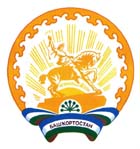 РЕСПУБЛИКА БАШКОРТОСТАНМУНИЦИПАЛЬНЫЙ РАЙОНШАРАНСКИЙ РАЙОНСОВЕТ СЕЛЬСКОГО ПОСЕЛЕНИЯЗИРИКЛИНСКИЙ СЕЛЬСОВЕТ452641, Шаранский район, с.Зириклы, ул.Дружбы, 2Тел.(34769) 2-54-46, факс (34769) 2-54-45E-mail:zirikss@yandex.ru, http://zirikly.sharan-sovet.ruИНН 0251000711, ОГРН 1020200612948КБКсумма\0102\791\99\0\0203\121\211\ФЗ131-03_98\\РП-А-0100\3.00.000.000\53044,00На оплату  труда главы сельского поселения\0102\791\99\0\0203\121\213\ФЗ131-03_98\\РП-А-0100\3.00.000.000\16019,29На оплату начислений на оплату труда главы сельского поселения\0502\791\20\4\0356\852\290.1.2\ФЗ131-03_101\\РП-А-1100\2.20.004.000\2000,00На оплату водного налога\0502\791\20\4\0356\244\226.10\ФЗ131-03_101\\РП-А-1100\2.20.004.000\-2000,00\0104\791\99\0\0204\121\211\ФЗ131-03_98\\РП-А-0100\3.00.000.000\-69063,29Приложение 1                              к решению Совета сельского поселения Зириклинский сельсовет муниципального района Шаранский район Республики Башкортостанот 28 октября 2014 года № 395Наименование РзПрЦсрВрсумма12345ВСЕГО      0,0Общегосударственные вопросы01000Функционирование высшего должностного лица субъекта Российской Федерации и муниципального образования010269,1Непрограммные расходы0102990000069,1Глава муниципального образования0102990020369,1Расходы на выплаты персоналу в целях обеспечения выполнения функций муниципальными органами, казенными учреждениями0102990020310069,1Функционирование Правительства Российской Федерации, высших исполнительных органов государственной власти субъектов Российской Федерации, местных администраций0104-69,1Непрограммные расходы01049900000-69,1Аппараты органов местного самоуправления01049900204-69,1Расходы на выплаты персоналу в целях обеспечения выполнения функций муниципальными органами, казенными учреждениями01049900204100-69,1Жилищно-коммунальное хозяйство05000Программа «Благоустройство территории сельского поселения Зириклинский сельсовет муниципального района Шаранский район Республики Башкортостанна 2014-2016 годы»050220000000,00Коммунальное хозяйство05020,00Подпрограмма «Мероприятия в области коммунального хозяйства»050220400000,00Мероприятия в области коммунального хозяйства050220403560,00Закупка товаров, работ и услуг для муниципальных нужд05022040356200-2,0Иные бюджетные ассигнования050220403568002,0                                                                        Приложение 2                             к решению Совета сельского поселения Зириклинский сельсовет муниципального района Шаранский район Республики Башкортостанот 28 октября 2014 года № 395Наименование ЦсрВрсумма1345ВСЕГО      0,0Непрограммные расходы99000000Программа «Благоустройство территории сельского поселения Зириклинский сельсовет муниципального района Шаранский район Республики Башкортостан на 2014-16 годы»20000000Подпрограмма «Мероприятия в области коммунального хозяйства»20400000Мероприятия в области коммунального хозяйства20403560Закупка товаров, работ и услуг для муниципальных нужд2040356200-2,0Иные бюджетные ассигнования20403568002,0Глава муниципального образования990020369,1Расходы на выплаты персоналу в целях обеспечения выполнения функций муниципальными органами, казенными учреждениями990020310069,1Аппараты органов местного самоуправления9900204-69,1Расходы на выплаты персоналу в целях обеспечения выполнения функций муниципальными органами, казенными учреждениями9900204100-69,1Приложение 3                             к решению Совета сельского поселения Зириклинский сельсовет муниципального района Шаранский район Республики Башкортостанот 28 октября 2014 года № 395Наименование Вед-воЦсрВрсумма1345ВСЕГО      7910,0Администрация сельского поселения Зириклинский сельсовет муниципального района Шаранский район Республики Башкортостан7910,0Программа «Благоустройство территории сельского поселения Зириклинский сельсовет муниципального района Шаранский район Республики Башкортостан на 2014-16 годы»79120000000,0Подпрограмма «Мероприятия в области коммунального хозяйства»79120400000,0Мероприятия в области коммунального хозяйства79120403560,0Закупка товаров, работ и услуг для муниципальных нужд7912040356200-2,0Иные бюджетные ассигнования79120403568002,0Глава муниципального образования791990020369,1Расходы на выплаты персоналу в целях обеспечения выполнения функций муниципальными органами, казенными учреждениями791990020310069,1Аппараты органов местного самоуправления7919900204-69,1Расходы на выплаты персоналу в целях обеспечения выполнения функций муниципальными органами, казенными учреждениями7919900204100-69,1